ArkansasLabor	MarketReportMay	2016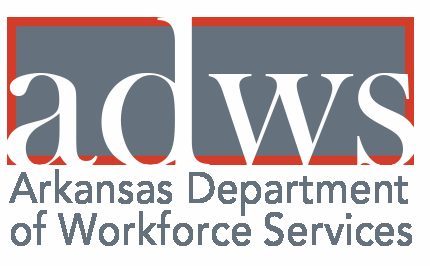 Table of ContentsMonthly Spotlight..................................................2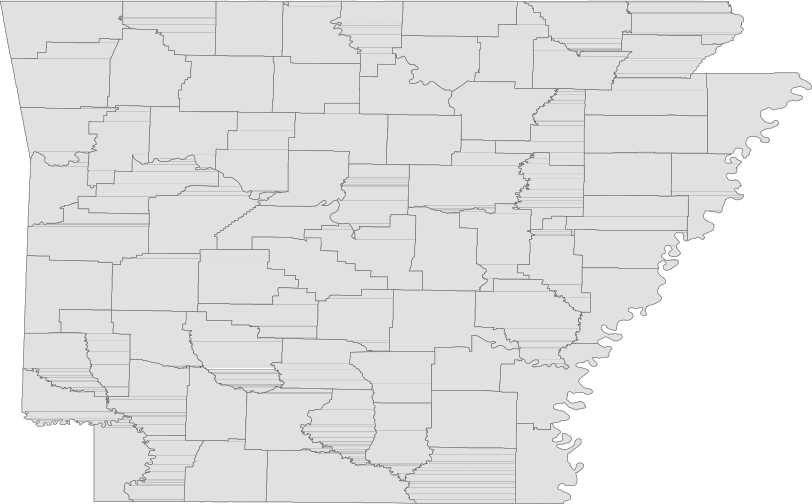 Arkansas Labor Force Summary.......................3Arkansas Nonfarm Payroll Jobs........................4Arkansas Production Workers...........................6Metropolitan Statistical Areas...........................7Micropolitan Statistical Areas/Cities.............14County Labor Force Statistics..........................15Local Workforce Development Areas..........18Technical NotesThe Arkansas Labor Market is prepared monthly in conjunction with the U.S. Department of Labor, Bu- reau of Labor Statistics (BLS). The current month’s estimates are preliminary, while previous data are subject to revision.Estimates of nonfarm payroll jobs show the num- ber of jobs by industry and reflect employment by place of work.  Hours and earnings estimates are based on payroll and worker-hour data col- lected for production workers in manufacturing industries.Industries are classified according to the North American Industry Classification System (NAICS). All estimates are based on a first quarter 2015 benchmark.Explanation of Terms and ConceptsMonthly Business Survey of EmployersA monthly sample survey designed to provide industry information on nonfarm payroll jobs. Data are compiled each month from mail surveys and telephone interviews conducted by the Bureau of Labor Statistics in cooperation with Department of   Workforce Services. The data are based on establishment records and include all workers, full-or part-time, who received pay during the payroll period which includes the 12th of themonth.  Approximately 5,000 Arkansas businessestablishments are surveyed.Metropolitan Statistical Area (MSA)A term applied by the U.S. Office of Management and Budget to counties that have one or more central cities and that meet specified criteria of population density, commuting patterns and social and economic integration.Current Population Survey (CPS)A monthly sample survey of the population 16 years of age and over, designed to provide data on the labor force, the employed and the unem- ployed. The survey is conducted each month by the Bureau of the Census for BLS. The information is collected by trained interviewers from a sample of about 60,000 households. The data collected are based on the activity reported for the calendar week including the 12th of the month. Approxi- mately 800 Arkansas households are represented in the sample survey.Civilian Labor ForceThe sum of all employed and unemployed persons16 years of age or older. Members of the ArmedForces are excluded.EmploymentAn estimate of the number of persons who worked any time for pay or profit or worked 15 hours or more as unpaid workers in a family business dur- ing the calendar week which includes the 12th of the month. Also included are those who, although not working, had some job attachment and were not looking for work, and persons involved in labor management disputes.UnemploymentAn estimate of the number of persons who did not have a job, but were available for work and actively seeking work during the calendar week which includes the 12th of the month.Unemployment RateThe number of unemployed as a percentage of the civilian labor force. Unemployment rates are calculated from unrounded data.Seasonal AdjustmentA statistical technique applied to monthly data to eliminate changes that normally occur during the year due to seasonal events such as weather, major holidays, schedule shifts, harvest times, and the opening/closing of schools.May SpotlightBusiness Employment Dynamics (BED)Business Employment Dynamics, also known as BED, tracks employment gains and losses at individual business locations.  BED statistics are calculated from quarterly reports provided by employers to the Quarterly Census of Employment and Wages (QCEW) Program. Like QCEW data, BED statistics are pro- duced and published on a quarterly basis.  At this time, BED data is only available at the national and statewide levels.Gross Job Gains and Losses by Quarter (Private Sector)State of Arkansas(Seasonally Adjusted)-------------------------------------------------------------------------------------------3 months ended----------------------------------------------------------------------------------------------------Category 	|   Sep 14 	|   Dec 14   |   Mar 15 	|   Jun 15 	|  Sep 15*----------------------------------------------------------------------------------------------------Employment LevelsGross job gains.....	57,019	63,560	52,074	57,124	58,978Gross job losses....	52,229	48,759	55,318	51,031	50,906Net Change..........	4,790	14,801	-3,244	6,093	8,072*Most recent BED data available is for 3rd Quarter 2015The information produced from BED statistics includes gross job gains and losses at estab- lishments with changes in em- ployment.  These employment changes occur when establish- ments open/expand or close/ contract.  Gross job gains are a combination of jobs created from both openings of new businesses and expansions at existing businesses.   Grossjob losses are a combination of jobs lost from both exist- ing businesses that close and those that reduce their number of employees.  The net change is the difference between gross job gains and gross job losses.65,000Arkansas’ Gross Job Gains vs. Gross Job Losses (Private Sector/Seasonally Adjusted)3rd Quarter 2013 - 3rd Quarter 201563,00061,00059,00057,00055,00053,00051,00049,00047,00045,000Sep '13 	Dec '13 	Mar '14 	Jun '14 	Sep '14 	Dec '14 	Mar '15 	Jun '15 	Sep '15Gross Job Gains 	Gross Job LossesCivilian Labor Force Summar yLabor force data, produced by the U.S. Department of Labor, Bureau of Labor Statistics and released by the Arkansas Department of Workforce Services, show Arkansas’ seasonally adjusted unemployment rate declined one-tenth of a percentage point, from 3.9 percent in April to 3.8 percent in May. Arkansas’ civilian labor force rose 46, a result of 1,073 more employed and 1,027 fewer unemployed Arkansans. The United States’ jobless rate dropped three-tenths of a percentage point, falling to 4.7 percent in May.BLS Program Operations Manager Susan Price said, “Arkansas’ jobless rate declined to 3.8 percent in May, as the number of unemployed dropped to 51,773. The number of unemployed in Arkansas has been on a steady decline since February 2011, when unemployment was at a record high of 114,892.”Civilian Labor Force EstimatesSeasonally Adjusted	Not Seasonally Adjusted7.0Unemployment Rates: Seasonally Adjusted vs Not Seasonally AdjustedMay 2014 - May 20166.56.05.55.04.54.03.5Seasonally Adjusted 	Not Seasonally AdjustedNonfarm Payroll JobsNot Seasonally Adjusted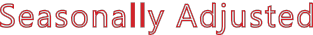 (In Thousands)(NAICS)May 16	Apr 16	May 15OTM 	OT YNonfarm Payroll Job Summar yApril 2016 - May 2016Nonfarm payroll jobs in Arkansas increased 2,700 in May to total 1,235,400.  Eight major industry sec- tors added jobs, while two declined and one remained stable. Employment in educational and health services rose 1,500.  All gains occurred in health care and social assistance (+2,000), with reported hir- ing in nursing care facilities, hospitals, and physicians’ offices.  Manufacturing added 600 jobs, all in durable goods manufacturing.  Seasonal losses were posted in both professional and business ser- vices (-700) and in government (-700).May 2015 - May 2016Compared to May 2015, Arkansas’ nonfarm employment has increased 21,900.  Nine major industry sectors posted growth, with three adding 4,300 or more jobs, each. Two industries reported job losses. Jobs in educational and health services rose 7,000. A majority of the gains occurred in health care and social assistance (+6,800). Trade, transportation, and utilities added 6,900 jobs, mostly in retail trade (+4,700).  Employment in professional and business services increased 4,300.  Growth was posted in all three subsectors.  Jobs in leisure and hospitality rose 2,600, with all gains reported in accommo- dation and food services.  The largest decline occurred in mining and logging (-1,500), attributed to recent layoffs and closures.180,000Jobs in Health Care and Social Assistance (Not Seasonally Adjusted)May:  1996 - 2016170,000160,000150,000140,000130,000120,000110,000100,000'96   '97   '98   '99   '00   '01   '02   '03   '04   '05   '06   '07   '08   '09   '10   '11   '12   '13   '14   '15   '16Production Workers- Hours and EarningsManufacturingMay 16	Apr 16May 15Average Weekly Hours Average Hourly Earnings Average Weekly Earnings40.615.97648.3839.516.19639.5140.516.12652.86Durable Goods and Nondurable Goods ManufacturingDurable Goods Manufacturing	Nondurable Goods ManufacturingMay 16	Apr 16May 15May 16	Apr 16May 15Average Weekly Hours Average Hourly Earnings Average Weekly Earnings40.817.71722.5742.017.81748.0239.517.59694.81Average Weekly Hours Average Hourly Earnings Average Weekly Earnings40.414.31578.1237.214.48538.6641.514.78613.37$800.00Average Weekly Earnings:  Durable Goods vs. Nondurable GoodsMay 2013 -  May 2016$750.00$700.00$650.00$600.00$550.00$500.00May '13 Aug '13 Nov '13 Feb '14 May '14 Aug '14 Nov '14 Feb '15 May '15 Aug '15 Nov '15 Feb '16 May '16Durable Goods 	Nondurable GoodsLittle Rock-Nor th Little Rock-Conway MSAThe Little Rock-North Little Rock-Conway MSA= Faulkner, Grant, Lonoke, Perry, Pulaski, & Saline counties.Civilian Labor Force Estimates (Not Seasonally Adjusted)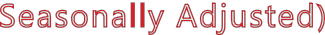 Nonfarm Payroll Jobs (Not Seasonally Adjusted)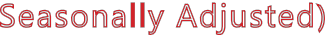 (In Thousands)350,000Number of EmployedMay 2014 - May 201641,000Jobs in Retail TradeMay:  2006 - 2016345,00040,000340,00039,000335,00038,000330,00037,000325,00036,000320,00035,000315,00034,000310,00033,000305,000May '14 	Aug  '14 	Nov '14 	Feb  '15 	May '15 	Aug  '15 	Nov '15 	Feb  '16 	May '1632,000'06 	'07 	'08 	'09 	'10 	'11 	'12 	'13 	'14 	'15 	'16Fayetteville-Springdale-Rogers MSA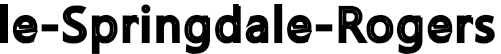 The Fayetteville-Springdale-Rogers MSA= Benton, Madison, & Washington counties in Arkansas & McDonald county in Missouri.Civilian Labor Force Estimates (Not Seasonally Adjusted)Nonfarm Payroll Jobs (Not Seasonally Adjusted)(In Thousands)260,000Nonfarm Payroll JobsMay:  1996 - 2016240,000220,000200,000180,000160,000140,000120,000100,000'96   '97   '98   '99   '00   '01   '02   '03   '04   '05   '06   '07   '08   '09   '10   '11   '12   '13   '14   '15   '16For t Smith MSAThe Fort Smith MSA= Crawford & Sebastian counties in Arkansas & LeFlore & Sequoyah counties in Oklahoma.Civilian Labor Force Estimates (Not Seasonally Adjusted)Nonfarm Payroll Jobs (Not Seasonally Adjusted)(In Thousands)10.0Unemployment RatesMay:  2006 - 201694,000Jobs in Service Providing IndustriesJanuary 2014 -May 20169.092,0008.07.090,0006.088,0005.086,0004.03.084,0002.082,0001.00.0'06 	'07 	'08 	'09 	'10 	'11 	'12 	'13 	'14 	'15 	'1680,000J 	F 	M 	A 	M 	J 	J 	A 	S 	O 	N 	D2014 	2015 	2016Hot Springs MSAThe Hot Springs MSA= Garland County.Civilian Labor Force Estimates (Not Seasonally Adjusted)Nonfarm Payroll Jobs (Not Seasonally Adjusted)(In Thousands)NAICSTotal Nonfarm Goods Producing Service Providing Government39,500Nonfarm Payroll JobsMay 2014 - May 201639,00038,50038,00037,50037,00036,50036,000May '14 	Aug '14 	Nov '14 	Feb  '15 	May '15 	Aug '15 	Nov '15 	Feb  '16 	May '16Jonesboro MSAThe Jonesboro MSA= Craighead & Poinsett counties.Civilian Labor Force Estimates (Not Seasonally Adjusted)Nonfarm Payroll Jobs (Not Seasonally Adjusted)(In Thousands)NAICSTotal Nonfarm Goods Producing Service Providing Government64,000Number of Employed and UnemployedMay:  2006 - 201662,00060,000Employment + Unemployment= Civilian Labor Force58,00056,00054,00052,00050,00048,000'06 	'07 	'08 	'09 	'10 	'11 	'12 	'13 	'14 	'15 	'16Employed 	UnemployedPine Bluff MSAThe Pine Bluff MSA= Cleveland, Jefferson, & Lincoln counties.Civilian Labor Force Estimates (Not Seasonally Adjusted)Nonfarm Payroll Jobs (Not Seasonally Adjusted)(In Thousands)NAICSTotal Nonfarm Goods Producing Service Providing Government45,000Nonfarm Payroll JobsMay:  1996 - 201643,00041,00039,00037,00035,00033,00031,00029,00027,00025,000'96     '97     '98     '99     '00     '01     '02     '03     '04     '05     '06     '07     '08     '09     '10     '11     '12     '13     '14     '15     '16Out-of-State MSACivilian Labor Force Estimates (Not Seasonally Adjusted)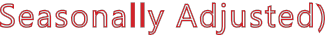 Memphis, TN-MS-AR MSAThe Memphis, TN-MS-AR MSA= Fayette, Shelby, & Tipton counties in Tennessee; Benton, Desoto, Marshall, Tate, & Tunica counties in Mississippi; & Crittenden County in Arkansas.Texarkana MSAThe Texarkana MSA= Bowie County in Texas & Little River & Miller counties in Arkansas.12.0Unemployment Rates- Memphis MSAMay:  2006 - 201664,000Number of Employed- Texarkana MSAJanuary 2015 - May 201610.063,50063,0008.062,50062,0006.061,50061,0004.060,50060,0002.059,5000.0'06	'07	'08	'09	'10	'11	'12	'13	'14	'15	'1659,000J	F	M	A	M	J	J	A	S	O	N	D2015	2016Micropolitan Labor Force Estimates (Not Seasonally Adjusted)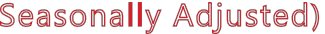 Arkadelphia Micro= Clark County Batesville Micro= Independence County Blytheville Micro= Mississippi CountyCamden Micro= Calhoun & Ouachita countiesEl Dorado Micro= Union CountyForrest City Micro= St. Francis County Harrison Micro= Boone & Newton counties Helena-West Helena Micro= Phillips County Magnolia Micro= Columbia CountyMalvern Micro= Hot Spring CountyMountain Home Micro= Baxter County Paragould Micro= Greene County Russellville Micro= Pope & Yell counties Searcy Micro=  White CountyCity Labor Force Statistics (Not Seasonally Adjusted)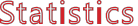 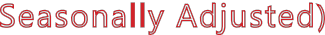 (continued on Page 16)(continued from Page 15)County Labor Force Summar yBetween April and May, unemployment rates increased in 72 of Arkansas’ 75 counties. Two coun- ties were stable, while the rate in one-- Desha County-- declined. Jobless rates ranged from a low of 2.7 percent in Washington County to a high of 7.0 percent in Mississippi County.In May, twenty-nine counties posted jobless rates at or below four percent. For the fourth monthin a row, no county had a rate above 8 percent.Compared to May 2015, unemployment rates are down in all 75 Arkansas counties.BentonWashingtonCarrollMadisonBooneNewtonMarionSearcyBaxterStoneFultonIzardSharpRandolphLawrenceClayGreeneCraigheadMississippiCrawfordFranklinJohnsonPopeVan BurenCleburneIndependenceJacksonPoinsettCrossSebastianScottLoganYellConwayPerrySalineFaulknerPulaskiWhiteLonokePrairieWoodruffMonroeSt.  FrancisLeeCrittendenPolkSevierMontgomeryPikeHowardGarlandHot SpringClarkDallasGrantJeffersonLincolnClevelandArkansasDeshaPhillipsLittle RiverHempsteadMillerNevadaOuachitaCalhounBradleyDrewChicotUnemployment Rate< or = 4.0%4.1%  - 6.0%LafayetteColumbiaUnionAshley6.1%  - 8.0%> 8.0%  [NONE]Ranked by Unemployment Rates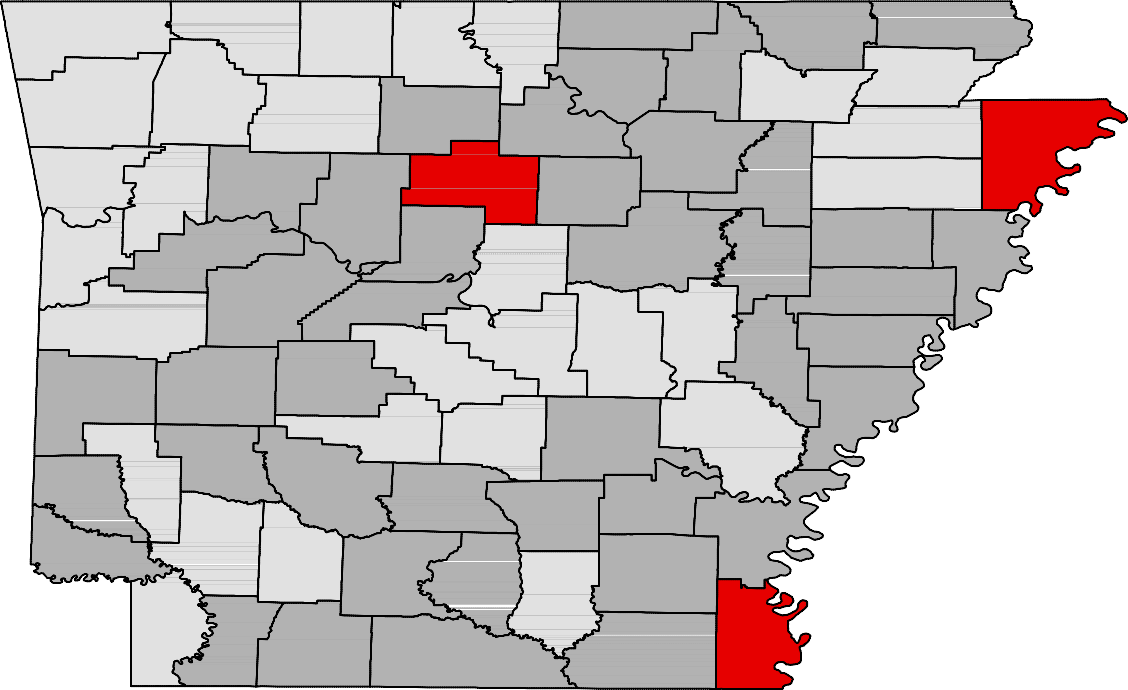 May 2016- Not Seasonally Adjusted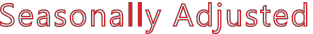 Civilian Labor Force EstimatesLWDA Labor Force Estimates (Not Seasonally Adjusted)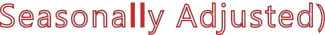 BentonWashingtonCarrollMadisonBooneNewtonMarionSearcyBaxterStoneFultonIzardSharpRandolphLawrenceClayGreeneCraigheadMississippiCrawfordFranklinJohnsonPopeVan BurenCleburneIndependenceJacksonPoinsettCrossSebastianScottLoganYellConwayPerrySalineFaulknerPulaskiWhiteLonokePrairieWoodruffMonroeSt.  FrancisLeeCrittendenPolkSevierMontgomeryPikeHowardGarlandHot SpringClarkDallasGrantJeffersonLincolnClevelandArkansasDeshaPhillipsLittle RiverHempsteadMillerNevadaOuachitaCalhounBradleyDrewChicotLafayetteColumbiaUnionAshleyCentral (minus LR) EasternNorth CentralNortheastNorthwestSoutheastSouthwestWest CentralWestern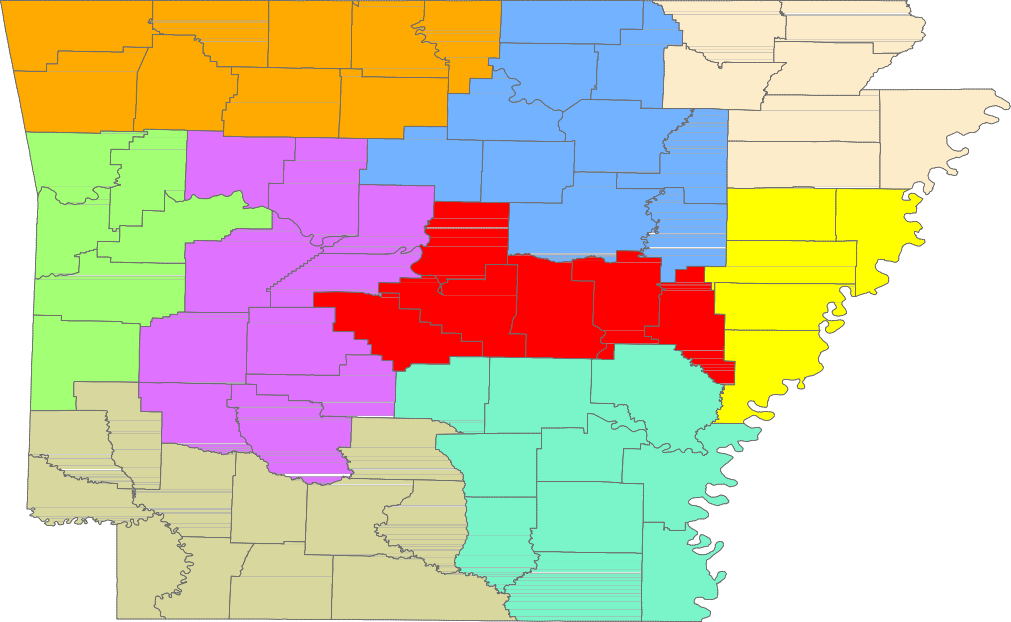 www.discover.arkansas.gov 	18Civilian Labor ForceMay 161,362,030Apr 161,361,984May 151,327,394Civilian Labor ForceMay 161,360,986Apr 161,355,374May 151,336,245Employment1,310,2571,309,1841,255,531Employment1,309,3261,309,2381,263,944Unemployment51,77352,80071,863Unemployment51,66046,13672,301Unemployment Rate3.83.95.4Unemployment Rate3.83.45.4U.S. Unemployment4.75.05.5U.S. Unemployment4.54.75.33.0MayAugNovFebMayAugNovFebMay'14'14'14'15'15'15'15'16'16Total Nonfarm1235.41232.71213.52.721.9Goods Producing209.2208.2210.81.0-1.6Mining, Logging, and Construction55.354.956.50.4-1.2Mining & Logging	6.6	6.6	8.1	0.0	-1.5Mining & Logging	6.6	6.6	8.1	0.0	-1.5Mining & Logging	6.6	6.6	8.1	0.0	-1.5Mining & Logging	6.6	6.6	8.1	0.0	-1.5Mining & Logging	6.6	6.6	8.1	0.0	-1.5Mining & Logging	6.6	6.6	8.1	0.0	-1.5Construction48.748.348.40.40.3Specialty Trade Contractors32.331.930.70.41.6Manufacturing153.9153.3154.30.6-0.4Durable Goods74.473.876.20.6-1.8Nondurable Goods79.579.578.10.01.4Service Providing1026.21024.51002.71.723.5Trade, Transportation & Utilities258.6258.1251.70.56.9Wholesale Trade49.549.247.40.32.1Retail Trade145.4145.2140.70.24.7Transport, Warehousing & Utilities63.763.763.60.00.1Information14.013.913.20.10.8Financial Activities49.849.449.30.40.5Finance & Insurance36.736.436.10.30.6Real Estate & Rental & Leasing13.113.013.20.1-0.1Professional & Business Services143.4144.1139.1-0.74.3         Professional, Scientific & Technical42.444.640.7-2.21.7Management of Companies34.834.633.10.21.7Administrative & Support Services66.264.965.31.30.9Educational & Health Services182.0180.5175.01.57.0Educational Services14.615.114.4-0.50.2Health Care & Social Assistance167.4165.4160.62.06.8Ambulatory Health Care52.852.050.90.81.9Social Assistance41.040.838.70.22.3Leisure & Hospitality	117.5	117.0	114.9	0.5	2.6Leisure & Hospitality	117.5	117.0	114.9	0.5	2.6Leisure & Hospitality	117.5	117.0	114.9	0.5	2.6Leisure & Hospitality	117.5	117.0	114.9	0.5	2.6Leisure & Hospitality	117.5	117.0	114.9	0.5	2.6Leisure & Hospitality	117.5	117.0	114.9	0.5	2.6Arts, Entertainment & Recreation12.211.112.21.10.0Accommodation & Food Services105.3105.9102.7-0.62.6Accommodation Services11.611.311.30.30.3Food Services93.794.691.4-0.92.3Other Services44.344.243.60.10.7Government216.6217.3215.9-0.70.7Federal Government20.320.320.20.00.1State Government79.381.078.7-1.70.6Local Government117.0116.0117.01.00.0May 16Apr 16May 15OTMOT YCivilian Labor Force355,380353,147346,4832,2338,897Employment343,340342,448329,57289213,768Unemployment12,04010,69916,9111,341-4,871Unemployment Rate3.43.04.90.4-1.5NAICSTotal NonfarmMay 16358.2Apr 16355.1May 15351.3OTM3.1OT Y6.9Goods Producing36.736.437.30.3-0.6Mining, Logging & Construction16.416.116.90.3-0.5Manufacturing20.320.320.40.0-0.1Service Providing 	321.5	318.7	314.0	2.8	7.5Service Providing 	321.5	318.7	314.0	2.8	7.5Service Providing 	321.5	318.7	314.0	2.8	7.5Service Providing 	321.5	318.7	314.0	2.8	7.5Service Providing 	321.5	318.7	314.0	2.8	7.5Service Providing 	321.5	318.7	314.0	2.8	7.5Trade, Transportation & Utilities70.570.368.40.22.1Wholesale Trade15.315.315.30.00.0Retail Trade40.440.238.60.21.8Trans., Warehousing & Utilities14.814.814.50.00.3Information6.36.26.20.10.1Financial Activities20.720.720.60.00.1Professional & Business Services48.847.246.61.62.2Educational & Health Services53.453.052.60.40.8Leisure & Hospitality35.434.733.70.71.7Other Services15.315.215.10.10.2Government71.171.470.8-0.30.3Federal Government9.79.79.60.00.1State Government34.635.034.3-0.40.3Local Government26.826.726.90.1-0.1May 16Apr 16May 15OTMOT YCivilian Labor Force263,834263,738252,9149610,920Employment256,471257,305242,499-83413,972Unemployment7,3636,43310,415930-3,052Unemployment Rate2.82.44.10.4-1.3NAICSTotal NonfarmMay 16244.7Apr 16243.8May 15235.3OTM0.9OT Y9.4Goods Producing36.136.036.20.1-0.1Mining, Logging & Construction10.110.09.40.10.7Manufacturing26.026.026.80.0-0.8Service Providing 	208.6	207.8	199.1	0.8	9.5Service Providing 	208.6	207.8	199.1	0.8	9.5Service Providing 	208.6	207.8	199.1	0.8	9.5Service Providing 	208.6	207.8	199.1	0.8	9.5Service Providing 	208.6	207.8	199.1	0.8	9.5Service Providing 	208.6	207.8	199.1	0.8	9.5Trade, Transportation & Utilities55.755.453.50.32.2Wholesale Trade12.212.111.60.10.6Retail Trade27.127.025.90.11.2Trans., Warehousing & Utilities16.416.316.00.10.4Information2.12.02.00.10.1Financial Activities7.06.96.80.10.2Professional & Business Services50.550.446.80.13.7Educational & Health Services26.726.725.30.01.4Leisure & Hospitality24.424.623.7-0.20.7Other Services7.37.27.20.10.1Government34.934.633.80.31.1Federal Government2.62.62.60.00.0State Government13.613.412.80.20.8Local Government18.718.618.40.10.3May 16Apr 16May 15OTMOT YCivilian Labor Force122,097121,703122,228394-131Employment116,511116,660115,239-1491,272Unemployment5,5865,0436,989543-1,403Unemployment Rate4.64.15.70.5-1.1NAICSTotal NonfarmMay 16114.6Apr 16113.6May 15114.6OTM1.0OT Y0.0Goods Producing23.723.323.70.40.0Mining, Logging & Construction5.85.76.10.1-0.3Manufacturing17.917.617.60.30.3Service Providing 	90.9	90.3	90.9	0.6	0.0Service Providing 	90.9	90.3	90.9	0.6	0.0Service Providing 	90.9	90.3	90.9	0.6	0.0Service Providing 	90.9	90.3	90.9	0.6	0.0Service Providing 	90.9	90.3	90.9	0.6	0.0Service Providing 	90.9	90.3	90.9	0.6	0.0Trade, Transportation & Utilities23.823.623.90.2-0.1Wholesale Trade4.34.24.20.10.1Retail Trade12.912.812.90.10.0Trans., Warehousing & Utilities6.66.66.80.0-0.2Information1.21.21.20.00.0Financial Activities3.73.73.80.0-0.1Professional & Business Services12.112.112.70.0-0.6Educational & Health Services17.016.816.50.20.5Leisure & Hospitality9.59.59.70.0-0.2Other Services4.44.44.40.00.0Government19.219.018.70.20.5Federal Government1.41.41.30.00.1State Government3.23.23.20.00.0Local Government14.614.414.20.20.4May 16Apr 16May 15OTMOT YCivilian Labor Force41,12041,34440,373-224747Employment39,45039,87438,044-4241,406Unemployment1,6701,4702,329200-659Unemployment Rate4.13.65.80.5-1.7May 16Apr 16May 15OTMOT YCivilian Labor Force62,56062,67460,926-1141,634Employment60,55660,89357,943-3372,613Unemployment2,0041,7812,983223-979Unemployment Rate3.22.84.90.4-1.7May 16Apr 16May 15OTMOT YCivilian Labor Force36,62036,67536,870-55-250Employment34,72134,98834,237-267484Unemployment1,8991,6872,633212-734Unemployment Rate5.24.67.10.6-1.9May 16Apr 16May 15OTMOT YCivilian Labor Force620,753618,499614,5852,2546,168Employment592,545591,185573,8831,36018,662Unemployment28,20827,31440,702894-12,494Unemployment Rate4.54.46.60.1-2.1May 16Apr 16May 15OTMOT YCivilian Labor Force65,12365,23464,811-111312Employment62,55262,74061,604-188948Unemployment2,5712,4943,20777-636Unemployment Rate3.93.84.90.1-1.0Micro AreaCLFMayEmp2016UnempRateCLFAprilEmp2016UnempRateCLFMaEmpy 2015UnempRateArkadelphia Micro9,6999,2924074.29,7459,3913543.69,5178,8826356.7Batesville Micro15,97315,2167574.715,87015,1846864.315,75714,7161,0416.6Blytheville Micro18,34917,0611,2887.018,06917,0271,0425.818,46416,6601,8049.8Camden Micro12,46111,8895724.612,40611,8875194.212,34511,5288176.6El Dorado Micro17,42316,5678564.917,35916,5767834.516,76015,6581,1026.6Forrest City Micro8,8918,4634284.88,8678,4644034.59,0028,3506527.2Harrison Micro19,49818,8206783.519,53418,9066283.219,38918,3591,0305.3Helena-West Helena Micro7,0146,6383765.46,9536,5993545.17,1406,5885527.7Magnolia Micro9,6539,1135405.69,6169,1514654.89,6798,9866937.2Malvern Micro14,62714,0945333.614,61414,1234913.414,26113,5017605.3Mountain Home Micro16,53215,8866463.916,40215,8235793.516,44515,4759705.9Paragould Micro20,36819,6047643.820,25919,5527073.520,05419,0041,0505.2Russellville Micro39,02437,2451,7794.638,79137,3211,4703.838,78036,5582,2225.7Searcy Micro34,74632,9431,8035.234,70933,0551,6544.834,61132,2892,3226.7CityCLFMayEmp2016UnempRateCLFAprilEmp2016UnempRateCLFMaEmpy 2015UnempRateBella Vista12,12711,7204073.412,12411,7593653.011,58211,0685144.4Benton16,33515,8355003.116,24915,8014482.815,97615,1937834.9Bentonville22,65922,0296302.822,65122,1015502.421,58320,8037803.6Blytheville6,2895,8254647.46,2125,8133996.46,4335,68874511.6Cabot11,92911,5833462.911,83311,5263072.611,61911,1464734.1Conway33,44232,2851,1573.533,20132,2011,0003.032,59131,0041,5874.9El Dorado7,5497,1444055.47,5267,1483785.07,2706,7525187.1Fayetteville45,95344,6981,2552.745,90044,8571,0432.344,12642,2251,9014.3Fort Smith40,37238,9391,4333.540,20138,8891,3123.340,18538,1032,0825.2Hot Springs14,35313,7136404.514,39513,8605353.714,13313,2249096.4Jacksonville11,99911,4825174.311,89911,4574423.711,66111,0156465.5Jonesboro36,41735,2681,1493.236,48935,4989912.735,42433,7121,7124.8Little Rock98,00494,7983,2063.397,48594,5932,8923.095,57290,9394,6334.8North Little Rock30,51129,4091,1023.630,32129,3469753.229,85828,2121,6465.5Paragould12,70412,2064983.912,64112,1744673.712,49811,8326665.3Pine Bluff17,45016,3781,0726.117,46416,5269385.417,61916,1311,4888.4Rogers33,45032,5668842.633,49132,6748172.432,23230,7551,4774.6Russellville13,89113,2596324.513,79713,3054923.613,79813,0007985.8Searcy10,59110,1524394.110,55810,1873713.510,6119,9516606.2Sherwood15,74015,2964442.815,65315,2623912.515,30714,6736344.1Springdale38,50137,4391,0622.838,44637,5718752.336,77035,3661,4043.8Texarkana, AR13,79013,2735173.713,84013,3684723.413,62712,8907375.4Van Buren10,55410,1803743.510,48710,1533343.210,5549,9705845.5West Memphis10,78910,2755144.810,80310,3244794.410,6759,9227537.1CountyCLFMayEmp2016UnempRateCLFAprilEmp2016UnempRateCLFMaEmpy 2015UnempRateArkansas9,6689,3553133.29,5829,3032792.99,4709,0723984.2Ashley8,3887,9464425.38,2767,8674094.98,3427,6786648.0Baxter16,53215,8866463.916,40215,8235793.516,44515,4759705.9Benton125,474121,9363,5382.8125,435122,3403,0952.5120,137115,1534,9844.1Boone16,05115,4945573.516,09215,5745183.215,95615,1018555.4Bradley4,5984,4131854.04,5334,3671663.74,4694,1932766.2Calhoun2,4212,3111104.52,4012,2991024.22,3942,2531415.9Carroll13,04112,6254163.212,66212,2753873.112,86412,2885764.5Chicot3,6573,4302276.23,6123,4112015.63,8333,4803539.2Clark9,6999,2924074.29,7459,3913543.69,5178,8826356.7Clay6,3226,0113114.96,2765,9743024.86,3975,9944036.3Cleburne9,6619,0865756.09,5809,0455355.69,7028,9977057.3Cleveland3,4413,2871544.53,4273,2971303.83,4573,2532045.9Columbia9,6539,1135405.69,6169,1514654.89,6798,9866937.2Conway8,8928,3665265.98,8178,3404775.48,6708,1045666.5Craighead52,05150,4441,6073.152,19550,7731,4222.750,62248,2182,4044.7Crawford27,21026,1651,0453.827,03826,0969423.527,14025,6261,5145.6Crittenden21,71820,8198994.121,77120,9198523.921,49620,1041,3926.5Cross8,2097,8763334.18,1307,8213093.88,2937,8454485.4Dallas3,0242,8841404.62,9822,8581244.22,9182,6982207.5Desha5,5785,3032754.95,4845,2112735.05,6655,2564097.2Drew8,2137,7974165.18,1767,7833934.88,1277,5435847.2Faulkner61,28658,9222,3643.960,85258,7692,0833.459,61756,5853,0325.1Franklin7,5827,2763064.07,5477,2732743.67,4687,0723965.3Fulton4,8944,6932014.14,8454,6671783.74,9264,6462805.7Garland41,12039,4501,6704.141,34439,8741,4703.640,37338,0442,3295.8Grant8,5018,2152863.48,4358,1712643.18,2987,8993994.8Greene20,36819,6047643.820,25919,5527073.520,05419,0041,0505.2Hempstead9,9719,6073643.79,9249,6073173.29,9599,4375225.2Hot Spring14,62714,0945333.614,61414,1234913.414,26113,5017605.3Howard6,1025,9051973.26,0665,9001662.76,1955,9002954.8Independence15,97315,2167574.715,87015,1846864.315,75714,7161,0416.6Izard5,1364,8802565.05,1554,9262294.45,0684,7153537.0Jackson6,2915,9233685.86,2095,8623475.66,2945,8194757.5Jefferson28,98927,4371,5525.429,07727,6851,3924.829,17827,0232,1557.4Johnson10,59510,0895064.810,46910,0424274.110,5719,9106616.3Lafayette2,6522,5141385.22,6562,5191375.22,6702,4512198.2Lawrence7,1246,8442803.97,1196,8642553.67,1946,7384566.3Lee3,1773,0431344.23,1243,0021223.93,2873,0762116.4Lincoln4,1903,9971934.64,1714,0061654.04,2353,9612746.5Little River5,6925,4612314.15,7135,4972163.85,6125,2973155.6Logan9,4509,0174334.69,3778,9853924.29,3108,7066046.5Lonoke33,89332,8271,0663.133,60632,6659412.833,08831,5881,5004.5Madison7,5147,2832313.17,4627,2522102.87,2606,9573034.2Marion6,6586,4152433.66,6216,3982233.46,6186,2533655.5Miller19,93519,2177183.620,02319,3546693.319,71218,6631,0495.3CountyCLFMayEmp2016UnempRateCLFAprilEmp2016UnempRateCLFMaEmpy 2015UnempRateMississippi18,34917,0611,2887.018,06917,0271,0425.818,46416,6601,8049.8Monroe3,0382,9111274.23,0142,8981163.83,0652,8911745.7Montgomery3,2833,1311524.63,1953,0551404.43,3763,1472296.8Nevada3,6943,5591353.73,6873,5721153.13,6853,4901955.3Newton3,4473,3261213.53,4423,3321103.23,4333,2581755.1Ouachita10,0409,5784624.610,0059,5884174.29,9519,2756766.8Perry4,3244,1202044.74,2894,1021874.44,2363,9732636.2Phillips7,0146,6383765.46,9536,5993545.17,1406,5885527.7Pike4,3284,1491794.14,2774,1111663.94,2904,0232676.2Poinsett10,50910,1123973.810,47910,1203593.410,3049,7255795.6Polk8,3787,9873914.78,2897,9333564.38,5508,0045466.4Pope29,85928,4851,3744.629,72328,5851,1383.829,64527,9301,7155.8Prairie3,7413,6051363.63,7013,5791223.33,8663,6841824.7Pulaski190,718184,3306,3883.3189,625183,9315,6943.0186,023176,8279,1964.9Randolph6,0865,8122744.56,0495,7962534.26,3195,8634567.2St. Francis8,8918,4634284.88,8678,4644034.59,0028,3506527.2Saline56,65854,9261,7323.156,34054,8101,5302.755,22152,7002,5214.6Scott4,6204,4541663.64,5744,4191553.44,6204,3652555.5Searcy3,1162,9851314.23,0652,9541113.63,2013,0131885.9Sebastian58,09356,0002,0933.657,83055,9281,9023.357,77854,7982,9805.2Sevier5,8235,5562674.65,7615,5222394.15,6975,3403576.3Sharp6,1355,8193165.26,1205,8372834.66,0755,6484277.0Stone4,7964,5692274.74,7684,5522164.54,7854,4753106.5Union17,42316,5678564.917,35916,5767834.516,76015,6581,1026.6Van Buren6,6166,1794376.66,5896,1724176.36,5466,0944526.9Washington119,815116,6253,1902.7119,750117,0382,7122.3114,755110,1714,5844.0White34,74632,9431,8035.234,70933,0551,6544.834,61132,2892,3226.7Woodruff3,0602,9051555.13,0042,8501545.13,1172,9211966.3Yell9,1658,7604054.49,0688,7363323.79,1358,6285075.6Rank1CountyWashingtonRate2.7Rank25CountyFaulknerRate3.9Rank51CountyIndependenceRate4.72Benton2.825Lawrence3.951Perry4.73Craighead3.128Bradley4.051Polk4.73Lonoke3.128Franklin4.051Stone4.73Madison3.130Crittenden4.155Johnson4.83Saline3.130Cross4.155St. Francis4.87Arkansas3.230Fulton4.157Clay4.97Carroll3.230Garland4.157Desha4.97Howard3.230Little River4.157Union4.910Pulaski3.330Pike4.160Izard5.011Grant3.436Clark4.261Drew5.112Boone3.536Lee4.261Woodruff5.112Newton3.536Monroe4.263Lafayette5.214Hot Spring3.636Searcy4.263Sharp5.214Marion3.640Yell4.463White5.214Miller3.641Calhoun4.566Ashley5.314Prairie3.641Cleveland4.567Jefferson5.414Scott3.641Randolph4.567Phillips5.414Sebastian3.644Dallas4.669Columbia5.620Hempstead3.744Lincoln4.670Jackson5.820Nevada3.744Logan4.671Conway5.922Crawford3.844Montgomery4.672Cleburne6.022Greene3.844Ouachita4.673Chicot6.222Poinsett3.844Pope4.674Van Buren6.625Baxter3.944Sevier4.675Mississippi7.0LWDA	CLFLWDA	CLFMay 2016Emp UnempMay 2016Emp UnempRateCLFApril 2016Emp UnempApril 2016Emp UnempRateCLFMay 2015Emp UnempMay 2015Emp UnempRateCentral (minus LR) 251,330  242,723	8,607	3.4	249,653  242,059	7,594	3.0	245,308  233,336   11,972	4.9Central (minus LR) 251,330  242,723	8,607	3.4	249,653  242,059	7,594	3.0	245,308  233,336   11,972	4.9Central (minus LR) 251,330  242,723	8,607	3.4	249,653  242,059	7,594	3.0	245,308  233,336   11,972	4.9Central (minus LR) 251,330  242,723	8,607	3.4	249,653  242,059	7,594	3.0	245,308  233,336   11,972	4.9Central (minus LR) 251,330  242,723	8,607	3.4	249,653  242,059	7,594	3.0	245,308  233,336   11,972	4.9Central (minus LR) 251,330  242,723	8,607	3.4	249,653  242,059	7,594	3.0	245,308  233,336   11,972	4.9Central (minus LR) 251,330  242,723	8,607	3.4	249,653  242,059	7,594	3.0	245,308  233,336   11,972	4.9Central (minus LR) 251,330  242,723	8,607	3.4	249,653  242,059	7,594	3.0	245,308  233,336   11,972	4.9Central (minus LR) 251,330  242,723	8,607	3.4	249,653  242,059	7,594	3.0	245,308  233,336   11,972	4.9Central (minus LR) 251,330  242,723	8,607	3.4	249,653  242,059	7,594	3.0	245,308  233,336   11,972	4.9Central (minus LR) 251,330  242,723	8,607	3.4	249,653  242,059	7,594	3.0	245,308  233,336   11,972	4.9Central (minus LR) 251,330  242,723	8,607	3.4	249,653  242,059	7,594	3.0	245,308  233,336   11,972	4.9Central (minus LR) 251,330  242,723	8,607	3.4	249,653  242,059	7,594	3.0	245,308  233,336   11,972	4.9City of Little Rock98,00494,7983,2063.397,48594,5932,8923.095,57290,9394,6334.8Eastern49,00946,8392,1704.448,84546,8052,0404.249,21845,9633,2556.6North Central97,30892,2135,0955.296,84992,1504,6994.996,88190,3206,5616.8Northeast120,809115,8884,9214.1120,446116,1064,3403.6119,354112,2027,1526.0Northwest311,648302,5759,0732.9310,931302,9867,9452.6300,669287,66913,0004.3Southeast85,22381,1804,0434.784,77381,1013,6724.385,07479,3585,7166.7Southwest96,43092,2724,1584.396,19392,4433,7503.995,23289,4485,7846.1West Central135,892129,9365,9564.4135,541130,3595,1823.8134,074126,1427,9325.9Western115,333110,8994,4343.8114,655110,6344,0213.5114,866108,5716,2955.5